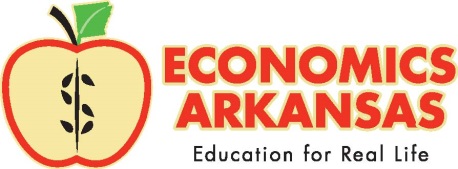 We gratefully acknowledge the contributions from the following organizations and individuals 
to support our 2014 trainings, programs and events:(Note: We tried our best to compile a complete list, but if your name has been omitted, please forgive the error 
and contact Claudia@economicsarkansas.org, 501-683-3104, for a correction. Thank you.$5,000+:3M, Little Rock, ARArkansas Business, Little Rock, ARArkansas Securities Department, Little Rock, ARARVEST, ARBancorpSouth, Little Rock, ARBank of America Merrill Lynch, Little Rock, ARBlue & You Foundation, Little Rock, ARBradbury Family Foundation, Little Rock, ARCelebrate Magazine, Bentonville, ARCentral Arkansas Planning and Development District, Lonoke, ARCrossland Construction, Rogers, ARD&R Hobbs Properties LLC, Rogers, ARDavid Glass, Bentonville, ARDeltic Timber Corporation, Little Rock, ARHobbs Family Trust, Siloam Springs, ARKPMG, Houston, TEXASLexicon/Schueck Steel, Little Rock, ARMcLarty Companies, Little Rock, ARMcLarty Companies, Little Rock, ARMurphy Oil Corporation, El Dorado, ARMurphy USA, El Dorado, ARNorthwest Arkansas Business Journal, Springdale, ARNorthwest Arkansas Economic Development District, Harrison, AROzark Mountain Poultry, Rogers, ARSells Agency, Fayetteville, ARState Farm Insurance, Little Rock, ARThe Murphy Foundation, El Dorado, ARWal-Mart/Sam’s Club Foundation, Bentonville, ARWalton Family Foundation, Bentonville, ARWindgate Charitable Foundation, Siloam Springs, AR$1,000-$4,999:Arkansas Best Corporation, Fort Smith, ARArkansas Economic Acceleration Foundation, Little Rock, ARArkansas Economic Development Commission, Little Rock, ARArkansas Farm Bureau, Little Rock, ARArkansas State Chamber of Commerce, Little Rock, ARArvest Bank Group, Inc., Fayetteville, ARBaldor Electric Company, Fort Smith, ARBarber, McCaskill, Jones & Hale Law Firm, Little Rock, ARBeall Barclay & Company, PLC, Fort Smith, ARBean Hamilton & Associates, Inc., Little Rock, ARBentonville School District, Bentonville, ARRobert Bogle, Bentonville, ARCitizens Bank of Batesville, Batesville, ARCompsys, North Little Rock, ARConner & Winters, LLP, Fayetteville, ARCouncil for Economic Education, New York, ARDelta Trust & Bank, Little Rock, AREl Dorado School District, El Dorado, AREric Rob & Isaac, Little Rock, AREvers, Cox & Gober, PLLC, El Dorado, ARFarmers Bank and Trust, Magnolia, ARFirst Arkansas Bank and Trust, Jacksonville, ARFirst Financial Bank, El Dorado, ARFirst National Bank of Fort Smith, Fort Smith, ARFirst Security Bank, Fayetteville, ARFriday, Eldredge and Clark LLP, Little Rock, ARGerdau MACSTEEL, Fort Smith, ARGreat Lake Solutions, El Dorado, ARGus A. Stavros Center for Economic Education, Tallahassee, ARHanna’s Candles, Fayetteville, ARHeartland Bank, Little Rock, ARHood & Stacy, P.A., Bentonville, ARHoratio State Bank, Horatio, ARJ.B. Hunt, Rogers, ARJohn Brown University, Siloam Springs, ARJohnny R. Key, Little Rock, ARRandy Lawson, Bentonville, ARLindsey Management , Fayetteville, ARLion Oil Company, El Dorado, ARDaniel Littlefield, North Little Rock, ARMcBride Distributing, Fayetteville, ARMcKee Foods, Collegedale, ARMedical Associates of NWA., P.A. (MANA), Fayetteville, ARMercy Health System, Rogers, ARMerrill Lynch Wealth Management, Little Rock, ARMitchell Communications, Fayetteville, ARMitchell, Williams, Selig, Gates & Woodyard, P.L.L.C., Rogers, ARMeredith Moll, Little Rock, ARLou Graham, Little Rock, ARLinday Carter, Little Rock, ARMunro & Company, Hot Springs, ARNexans AmerCable Inc., El Dorado, ARNorthwest Arkansas Media, Fayetteville, ARNorthwest Arkansas Naturals, Springdale, AROK Industries, Fort Smith, AROutdoor Cap Company, Inc., Bentonville, ARPremier Concepts, Bentonville, ARProcter & Gamble, Fayetteville, ARPulaski Technical College, North Little Rock, ARHeartsill Ragon III, Little Rock, ARRiceland Foods, Inc., Stuttgart, ARLisenne Rockefeller, Little Rock, ARSage Partners, Fayetteville, ARSam M. Walton College of Business, Fayetteville, ARSimmons 1st Bank of El Dorado, El Dorado, ARSouthern Arkansas University, Magnolia, ARSpringdale Chamber of Commerce, Springdale, ARStephens Inc., Little Rock, ARSuperior Automotive, Fayetteville, ARSweetser Construction, Inc., Fayetteville, ARThirty Third Street LLC, Fayetteville, ARUnion County Community Foundation, El Dorado, ARSam Walls III, Little Rock, ARWeldon, Williams & Lick, Inc., Fort Smith, ARKimberly Williams, Little Rock, ARWindgate Charitable Foundation, Siloam Springs, ARWinslow Holding LLC, Beebe, ARTom Woodruff, Rogers, ARWork Source, Fort Smith, ARWright, Lindsey & Jennings, Little Rock, ARZero Mountain, Inc., Fort Smith, AR